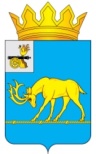 МУНИЦИПАЛЬНОЕ ОБРАЗОВАНИЕ «ТЕМКИНСКИЙ РАЙОН» СМОЛЕНСКОЙ ОБЛАСТИТЕМКИНСКИЙ РАЙОННЫЙ СОВЕТ ДЕПУТАТОВР Е Ш Е Н И Еот 30 июня 2023 года                                                                                                 №54  Об организации и проведении мероприятий по обеспечению пожарной безопасности на территории муниципального образования «Темкинский район» Смоленской области в весенний период 2023 годаРассмотрев информацию Администрации муниципального образования «Темкинский район» Смоленской области (далее – Администрация)                              «Об организации и проведении мероприятий по обеспечению пожарной безопасности на территории муниципального образования «Темкинский район» Смоленской области в весенний период 2023 года», в соответствии с Уставом муниципального образования «Темкинский район» Смоленской области                    (новая редакция) (с изменениями), решением постоянной комиссии по социальной политикеТемкинский  районный  Совет  депутатов  р е ш и л:1. Информацию Администрации «Об организации и проведении мероприятий по обеспечению пожарной безопасности на территории муниципального образования «Темкинский район» Смоленской области в весенний период 2023 года» принять к сведению.2. Настоящее решение вступает в силу со дня обнародования и подлежит размещению на официальном сайте в информационно-телекоммуникационной сети «Интернет».3. Контроль за исполнением настоящего решения возложить на постоянную комиссию по социальной политике (председатель В.А. Харичкина).Председатель Темкинскогорайонного Совета депутатов                                                                   Л.Ю. Терёхина